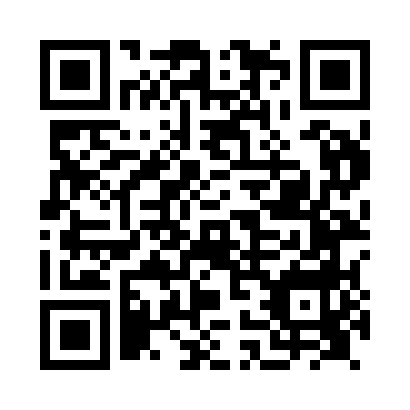 Prayer times for Padiham, Lancashire, UKMon 1 Jul 2024 - Wed 31 Jul 2024High Latitude Method: Angle Based RulePrayer Calculation Method: Islamic Society of North AmericaAsar Calculation Method: HanafiPrayer times provided by https://www.salahtimes.comDateDayFajrSunriseDhuhrAsrMaghribIsha1Mon2:584:431:136:559:4311:282Tue2:594:441:136:559:4211:283Wed2:594:451:146:549:4211:284Thu3:004:461:146:549:4111:275Fri3:004:471:146:549:4111:276Sat3:014:481:146:549:4011:277Sun3:014:491:146:549:3911:278Mon3:024:501:146:539:3911:269Tue3:034:511:156:539:3811:2610Wed3:034:521:156:529:3711:2611Thu3:044:531:156:529:3611:2512Fri3:054:551:156:529:3511:2513Sat3:054:561:156:519:3411:2414Sun3:064:571:156:519:3311:2415Mon3:074:581:156:509:3211:2316Tue3:075:001:156:499:3011:2317Wed3:085:011:166:499:2911:2218Thu3:095:031:166:489:2811:2219Fri3:105:041:166:479:2711:2120Sat3:105:051:166:479:2511:2021Sun3:115:071:166:469:2411:2022Mon3:125:081:166:459:2211:1923Tue3:135:101:166:449:2111:1824Wed3:135:111:166:449:1911:1725Thu3:145:131:166:439:1811:1726Fri3:155:151:166:429:1611:1627Sat3:165:161:166:419:1511:1528Sun3:175:181:166:409:1311:1429Mon3:175:191:166:399:1111:1330Tue3:185:211:166:389:0911:1231Wed3:195:231:166:379:0811:11